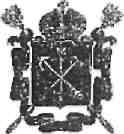 КОНТРОЛЬНО-СЧЕТНАЯ ПАЛАТА САНКТ-ПЕТЕРБУРГААнтоненко пер., д. 4, Санкт-Петербург, 190107тел./факс: (812)314-37-26   e-mail: ksp@ksp.org.ru http://www.ksp.org.ruОГРН 1117847580245  ОКНО 30723374  ОКАТО 40262562000  ИНН/КПП 7838468985/783801001УТВЕРЖДАЮЗаместитель председателя Контрольно-счетной палаты 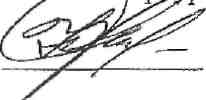 Ю.С.Русакова07 ноября  2017 годаЗАКЛЮЧЕНИЕна проект решения Муниципального Советавнутригородского муниципального образования Санкт-Петербургамуниципальный округ Северный«О бюджете внутригородского муниципального образованияСанкт-Петербурга муниципальный округ Северный на 2018 год»/В ходе проведения экспертизы проекта решения Муниципального Совета Внутригородского муниципального образования Санкт-Петербурга муниципальный округ Северный «О бюджете внутригородского муниципального образования Санкт-Петербурга муниципальный округ Северный на 2018 год» Контрольно-счетной палатой Санкт-Петербурга установлено:Проект местного бюджета внесен Местной Администрацией ВМО на рассмотрение Муниципального Совета ВМО с соблюдением сроков, установленных ст. 21 Положения о бюджетном процессе во внутригородском муниципальном образовании Санкт-Петербурга муниципальный округ Северный, утвержденного решением МС от 04.09.2017 № 023-007-5-2017.На основании ст. 169 БК РФ и ст. 12 Положения о бюджетном процессе во внутригородском муниципальном образовании Санкт-Петербурга муниципальный округ Северный проект местного бюджета составлен на один финансовый год.Местный бюджет на 2018 год запланирован равным по доходам и расходам в сумме 103 500 тыс. рублей, соответственно.Проектом решения МС о местном бюджете определены основные показатели в соответствии со ст. 184.1 БК РФ, в том числе:-общий объем бюджетных ассигнований, направляемых на исполнение публичных нормативных обязательств, - в сумме 12 593,3 тыс. рублей;-объем	межбюджетных трансфертов из бюджетаСанкт-Петербурга - в сумме 18 281,6 тыс. рублей, который соответствует объему, предусмотренному для ВМО проектом Закона Санкт-Петербурга «О бюджете Санкт-Петербурга на 2018 год и на плановый период 2019 и 2020 годов».Резервный фонд Местной Администрации запланирован решением МС о местном бюджете на 2018 год в сумме 80 тыс. рублей, что соответствует ограничениям, установленным ст. 81 БК РФ,В ходе формирования проекта местного бюджета, документов, представленных одновременно с ним, допущены следующие нарушения:7.1.	Несоответствие (отсутствие) документов и материалов, предоставляемых одновременно с проектом местного бюджета,
требованиям законодательства (1 нарушение), а именно, в нарушение ст. 184.2 БК РФ в составе документов и материалов к проекту решения МС о местном бюджете не представлен прогноз социально-экономического развития ВМО.7.2.	Нарушение порядка ведения реестра расходных обязательств (1 нарушение), а именно, в нарушение Порядка ведения реестров расходных обязательств внутригородских муниципальных образований Санкт-Петербурга, утвержденного постановлением Правительства Санкт-Петербурга от 14.05.2008 № 563, в Реестре расходных обязательств внутригородского муниципального образования Санкт-Петербурга (023) в графе «Муниципальный правовой акт» по отдельным расходным обязательствам муниципального образования вместо муниципального правового акта по соответствующему вопросу местного значения, принятого в соответствии с п. 1 ст. 7 Федерального закона от 06.10.2003 № 131-ФЗ  «Об общих принципах организации местного самоуправления в Российской Федерации», согласно которому по вопросам местного значения населением муниципальных образований непосредственно и (или) органами местного самоуправления и должностными лицами местного самоуправления принимаются муниципальные правовые акты, указаны постановления Местной Администрации об утверждении муниципальных программ, ведомственных целевых программ и «планов непрограммных направлений   деятельности», тогда как указанные документы не порождают расходные обязательства, а являются документами планирования.Нарушение порядка учета и ведения реестра муниципального имущества (2 нарушения), а именно «Реестр муниципального имущества внутригородского муниципального образования Санкт-Петербурга муниципального округа Северный» не соответствует Порядку ведения органами местного самоуправления реестров муниципального имущества, утвержденному приказом Минэкономразвития России от 30.08.2011 № 424.Иные замечания по формированию проекта решения МС о местном бюджете, документов, предоставленных одновременно с ним.7.4.1. В составе пояснительной записки к проекту местного бюджета представлено распределение бюджетных ассигнований по разделам классификации расходов бюджетов, что не в полной мере соответствует ст. 1841 БКРФ, согласно которой в составе пояснительной записки к проекту местного бюджета отражается распределение бюджетных ассигнований по разделам и подразделам классификации расходов бюджетов, в связи с чем данное распределение бюджетных ассигнований требует уточнения.7.4.2. Пояснительная записка к «Среднесрочному финансовому плану МО МО Северный на 2018-2020 годы», утвержденному постановлением Администрации от 16.10.2017 №52, не соответствует ст. 174 БКРФ, поскольку не содержит обоснование параметров среднесрочного финансового плана, в том числе их сопоставление с ранее одобренными параметрами с указанием причин планируемых изменений.7.4.3.	Расходы на выплату ежемесячной доплаты к страховой пенсии за стаж работы запланированы проектом местного бюджета по подразделу 1003 «Социальное обеспечение населения», что требует уточнения, поскольку расходы на выплату ежемесячной доплаты к страховой пенсии относятся к  пенсионному обеспечению, в связи с чем, по мнению Контрольно-счетной палаты, подлежат отражению по подразделу 1001 «Пенсионное обеспечение», по которому согласно Указаниям о порядке применения бюджетной классификации Российской Федерации, утвержденным приказом Минфина России от 01.07.2013 № 65н, подлежат отражению расходы, предусмотренные нормативными правовыми актами Российской Федерации и связанные с выплатой денежных пособий, таких как все виды пенсий, различным категориям лиц, выплаты нетрудоспособным членам семьи, дополнительное материальное обеспечение ветеранов ядерно-оружейного комплекса, другие выплаты, установленные пенсионным законодательством Российской Федерации.7.4.4. В Приложении № 1 «Доходы внутригородского муниципального образования Санкт-Петербурга муниципальный округ Северный на 2018 год» к проекту решения МС о местном бюджете наименование вида доходов бюджета по коду 2 02 30000 00 0000 151 -«Субвенции бюджетам субъектов Российской Федерации и муниципальных образований» требует уточнения, поскольку не соответствует наименованию данного вида доходов - «Субвенции бюджетам бюджетной системы Российской Федерации», установленному Указаниями о порядке применения бюджетной классификации Российской Федерации, утвержденными приказом Минфина России от 01.07.2013 № 65н.Расчеты и обоснования расходов местного бюджета на общую сумму 1 105,2 тыс. рублей по отдельным целевым статьям расходов местного бюджета (на выполнение работ по осуществлению закупок товаров, работ, услуг для обеспечения муниципальных нужд; предоставление доплат к пенсиям лицам, замещавшим муниципальные должности и должности муниципальной службы) не представлены, в связи с чем оценить достоверность расчетов данных расходов не представляется возможным.Расходы на оплату труда Главы ВМО, Главы Местной Администрации, сотрудников МС, Местной Администрации запланированы в соответствии с Законом Санкт-Петербурга от 20.07.2006№ 348-54 «О Реестре муниципальных должностей в Санкт-Петербурге, Реестре должностей муниципальной службы в Санкт-Петербурге и предельных нормативах размеров оплаты труда депутатов муниципальных советов внутригородских муниципальных образований Санкт-Петербурга, членов выборных органов местного самоуправления в Санкт-Петербурге, выборных должностных лиц местного самоуправления в Санкт-Петербурге, председателей	избирательных	комиссий внутригородских муниципальных образований Санкт-Петербурга, осуществляющих свои полномочия на постоянной основе, муниципальных служащих в Санкт-Петербурге», Положением «О денежном содержании лиц, замещающих муниципальные должности и должности муниципальной службы в Муниципальном Совете и Местной администрации МО МО Северный, а также лиц, исполняющих обязанности по техническому обеспечению деятельности органов местного самоуправления МО МО Северный», утвержденным решением МС от 18.12.2009 № 081-р (в редакции решения МС от 20.02.2014 № 007-р).При планировании расходов на начисления на выплаты по оплатетруда Главы ВМО, Главы Местной Администрации не применены предельные величины баз для начисления страховых взносов в государственные внебюджетные фонды Российской Федерации, что не соответствует положениям ст. 421НК РФ, согласно которой при исчислении страховых взносов на обязательное социальное страхование на случай временной нетрудоспособности и в связи с материнством, на обязательное пенсионное страхование применяются предельные величины базы, размер которых устанавливается ежегодно Правительством Российской Федерации. Так, согласно проекту постановления Правительства Российской Федерации «О предельной величине базы для исчисления страховых взносов на обязательное социальное страхование на (случай временной нетрудоспособности и в связи с материнством и на обязательное пенсионное страхование с 1 января 2018 года» предельные величины  баз  для начисления страховых взносов в государственные внебюджетные  фонды  Российской  Федерации  планируются в сумме 815 тыс. рублей и 1 021 тыс. рублей. Таким образом, планируемые расходы на начисления на фонд оплаты труда незначительно завышены на общую сумму 7,8 тыс. рублей, в том числе: Главы ВМО (целевая статья расходов 0020100011) - на сумму 3,9 тыс. рублей, Главы Местной Администрации (целевая статья расходов 0020500031) - на сумму 3,9 тыс. рублей, в связи с чем данные расходы требуют уточнения.10. Расходы на оплату труда и содержание органов местного самоуправления ВМО запланированы проектом местного бюджета на 2018 год в общей сумме 20 276,2 тыс. рублей, что в пределах норматива расходов (в общей сумме 20 435,5 тыс. рублей) на оплату труда депутатов, выборных должностных лиц местного самоуправления внутригородских муниципальных образований Санкт-Петербурга, осуществляющих свои полномочия на постоянной основе, муниципальных служащих и содержание органов местного самоуправления внутригородских муниципальных образований Санкт-Петербурга, приведенного на официальном сайте Комитета финансов Санкт-Петербурга.11 Проектом местного бюджета на 2018 год запланированы ассигнования на реализацию 24 ведомственных целевых программ в общей сумме 63 173 тыс. рублей (или 61 % от общего объема расходов местного бюджета) и 1 муниципальной программы - в сумме 500 тыс. рублей (или 0,5 % от общего объема расходов местного бюджета).Расходы на реализацию ведомственных целевых программ «Благоустройство придомовых территорий и дворовых территорий в границах внутригородского муниципального образования Санкт-Петербурга муниципальный округ Северный», «Установка и содержание малых архитектурных форм на территории в границах внутригородского муниципального образования Санкт-Петербурга муниципальный округ Северный», «Озеленение территории в границах внутригородского муниципального образования Санкт-Петербурга муниципальный округ Северный», «Обустройство детских площадок на территории в границах внутригородского муниципального образования Санкт-Петербурга муниципальный округ Северный», «Обустройство спортивных площадок на территории в границах внутригородского муниципального образования Санкт-Петербурга муниципальный округ Северный», требуют уточнения, поскольку проектом местного бюджета запланированы расходы на их реализацию в общей сумме 47 205,3 тыс. рублей, тогда как программами предусмотрено финансирование в общей сумме 19 684,7 тыс. рублей.13. В ходе проведения экспертизы муниципальной программы и ведомственных целевых программ установлены следующие замечания:13.1. Оценить обоснованность планирования расходов на общую сумму 203 тыс. рублей на реализацию мероприятий, запланированных в рамках реализации ведомственной целевой программой «Развитие физической культуры и спорта среди жителей внутригородского муниципального образования Санкт-Петербурга муниципальный округ Северный», не представляется возможным, поскольку к вопросам местного значения относится организация и проведение официальных физкультурных мероприятий физкультурно-оздоровительных мероприятий и спортивных мероприятий муниципального образования, определение которых дано в Федеральном законе от 04.12.2007 № 329-ФЗ «О физической культуре и спорте в Российской Федерации», тогда как перечень официальных физкультурных и спортивных мероприятий, а также физкультурно-оздоровительных мероприятий ВМО в составе документов к проекту местного бюджета не представлен.13.2.	Ведомственной целевой программой «Праздничный округ» предусмотрено, в основном, проведение общепризнанных (традиционных) и общероссийских праздников и памятных дат, праздников Санкт-Петербурга, установленных Законом Санкт-Петербурга от 12.10.2005 №555-78 «О праздниках и памятных датах в Санкт-Петербурге», тогда как в соответствии с Законом Санкт-Петербурга от 23.09.2009 №420-79  «Об организации местного самоуправления в Санкт-Петербурге» к вопросам местного значения отнесено, в частности, участие в организации и проведении городских праздничных и иных зрелищных мероприятий, в связи с чем наименования программных мероприятий требуют уточнения, поскольку исходя из перечня вопросов местного значения, исчерпывающий перечень которых установлен ст. 10 Закона Санкт-Петербурга от 23.09.2009 №420-79 «Об организации местного самоуправления в Санкт-Петербурге», соответствующие программные мероприятия могут быть реализованы только в форме участия в городских праздничных мероприятиях.Кроме того, данной программой предусмотрены расходы на организацию поздравлений жителей ВМО с юбилейными датами (на общую сумму 400 тыс. рублей), оценить обоснованность планирования которых не представляется возможным, поскольку муниципальный правовой акт, устанавливающий местные праздники, традиции и обряды, в составе материалов и документов к проекту местного бюджета не представлен.13.3. Иные замечания.Расходы в сумме 20 тыс. рублей на реализацию мероприятия «Организация и проведение круглого стола для жителей муниципального образования по вопросам создания товариществ жилья, советов многоквартирных домов, формирования земельных участков, на которых расположены многоквартирные дома» запланированы в двух ведомственных целевых программах: «Защита прав потребителей» и «Организация информирования, консультирования и содействия жителям по вопросам ТСЖ», соответственно, что требует уточнения в целях исключения дублирования расходов.Реализация вопросов местного значения по профилактике терроризма и экстремизма, профилактике правонарушений, развитию на территории ВМО массовой физической культуры и спорта, развитию малого и среднего предпринимательства запланированы в рамках ведомственных целевых программ, что требует уточнения, поскольку:-	в соответствии со ст. 5.2 Федерального закона от 06.03.2006 №35-Ф3 «О противодействии терроризму» органы местного самоуправления при решении вопросов местного значения по участию в профилактике терроризма, а также в минимизации и (или) ликвидации последствий его проявлений разрабатывают и реализуют муниципальные программы в области профилактики терроризма, а также минимизации и (или) ликвидации последствий его проявлений;—	в соответствии со ст.ст. 6, 7 Федерального закона от 23.06.2016 № 182-ФЗ «Об основах системы профилактики правонарушений в Российской Федерации» реализация основных направлений профилактики правонарушений осуществляется посредством, в том числе разработки муниципальных программ в сфере профилактики правонарушений;- в соответствии со ст. 5.1 Закона Санкт-Петербурга от 14.12.2009 № 532-105 «Об основах политики Санкт-Петербурга в области физической культуры и спорта» в целях решения вопросов местного значения по обеспечению условий для развития на территориях муниципальных образований физической культуры и массового спорта к полномочиям органов местного самоуправления муниципальных образований относятся, в том числе принятие и реализация муниципальных программ развития физической культуры и массового спорта; - в соответствии со ст.ст. 11, 16 Федерального закона от 24.07.2007 М209-ФЗ «О развитии малого и среднего предпринимательства в Российской Федерации» к полномочиям органов местного самоуправления муниципальных образований по вопросам развития малого и среднего предпринимательства относятся, в том числе формирование и осуществление муниципальных программ с учетом национальных и местных социально экономических, экологических, культурных и других особенностей; условия и порядок оказания поддержки субъектам малого и среднего предпринимательства устанавливаются муниципальными правовыми актами, принимаемыми в целях реализации муниципальных программ. Аудитор палатыЗаместитель начальника инспекцииВедущий специалист-инспектор Ведущий специалист-инспекторСпециалист 1 категории-инспекторК.Г. ЖелудковЕ.А. КоваленкоА.Г. МорозЕ.Ю. БабчинскаяД,А. Степанов